Санкт-Петербургские Ассамблеи искусств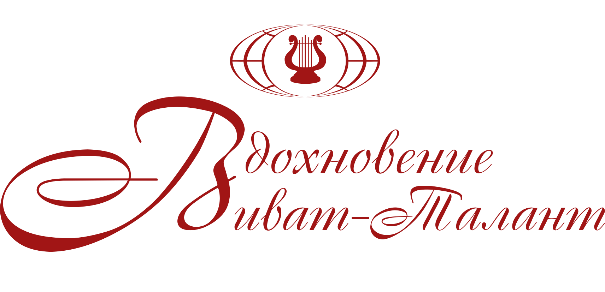 1 декабря 2019гПереулок Матвеева 1А, Музыкальное училище им. Н.А. Римского-Корсакова_____________________________________________________________________________ДУХОВЫЕ ИНСТРУМЕНТЫ1Старший хор хорового отдела
Санкт-Петербургской детской школы искусств №12 Категория 11- 15 летЛауреат II степени Аслюк Ульянавалторна, 8 летЛауреат I степени Бохан Артёмблок-флейта, 9 лет Лауреат III степени Дуэт 
Балашова Алиса - Муосолайнен Михаил
Флейта, 10-11 летЛауреат II степени 11-12Никита Томилин11 лет, кларнетДипломант II степени Eduards Cipulis11 years old, clarinetЛауреат II степени Васильчикова Елизавета
Флейта, 11 летЛауреат II степени Натриашвили Баграт
кларнет, 11 летЛауреат I степени Корнеев ФедорТруба, 11 лет Дипломант II степени Рылко Екатеринатруба, 11 летДипломант III степени Макаревич Максимтенор-горн, 12 летДипломант II степени Степанова Александра
Флейта, 12 летЛауреат I степени Туишева Альфия  Флейта, категория 11-12 летЛауреат III степени Ткаченко ФедорВалторна, 12 лет УчастникФилиппова Виктория 12 лет, флейтаДипломант II степени Дуэт 
Натриашвили Баграт- Кларнет, 11 лет
Шилов Степан – Фортепиано, 12 летЛауреат I степени 13-15Пивоварова ПолинаФлейта, 13 летЛауреат II степени Ряснянская Александра
Гобой, 13 летЛауреат II степени Роман Буров13 лет, кларнетУчастникБосый Вадимтруба, 13 летЛауреат III степени Нихайчик Артёмтруба, флюгельгорн, 13 летЛауреат I степени Казей Полина
саксофон, 13 летЛауреат III степени Артём Горлов14 лет, кларнетЛауреат II степени Мухин Федор 
Саксофон, 14 летЛауреат I степени Илья Шапкин14 лет, кларнетДипломант III степени Матейко Иван
15 лет, саксофон Лауреат II степени Дуэт
Создателев Филипп - Ушаков Семён
Кларнет, 15 летГран-ПриПетровский Дмитрий
Труба, 15 лет Дипломант III степени 16-18ЛАПШИН ВАДИМ16 лет, кларнетЛауреат I степени Кляцко МарияФлейта, 12 летЛауреат II степени Инструментальный дуэтПолюга Артем-кларнетОганесян Гор-кларнетКатегория 16-18, предпрофессиональное обучение.Лауреат III степени 19-25, от 36Чэнь Хаолэй, КНР23 года, кларнетЛауреат III степени Цао Ши, КНР23 года, кларнетКатегория «Молодежь» 19-25 летЛауреат II степени Злочинский МатеушSłociński Mateuszeuphonium, категория 19-25 летЛауреат I степени ИНСТРУМЕНТАЛЬНЫЙ ДУЭТКонстантин Словак, кларнет Людмила Ким, фортепиано Категория «Смешанная» 22-36 летЛауреат III степени 